SUPPORTING INFORMATIONMechanistic Insight into the Superoxide Induced Ring Opening in Propylene Carbonate Based Electrolytes using in situ Surface-Enhanced Infrared SpectroscopyJ. Padmanabhan Viveka, Neil Berrya, Georgios Papageorgioub, Richard J. Nicholsa, Laurence J. Hardwicka*aDepartment of Chemistry, University of Liverpool, Liverpool L69 7ZD, United KingdombDepartment of Physics, University of Liverpool, Liverpool L69 7ZF, United KingdomCorresponding author:*hardwick@liverpool.ac.ukContents page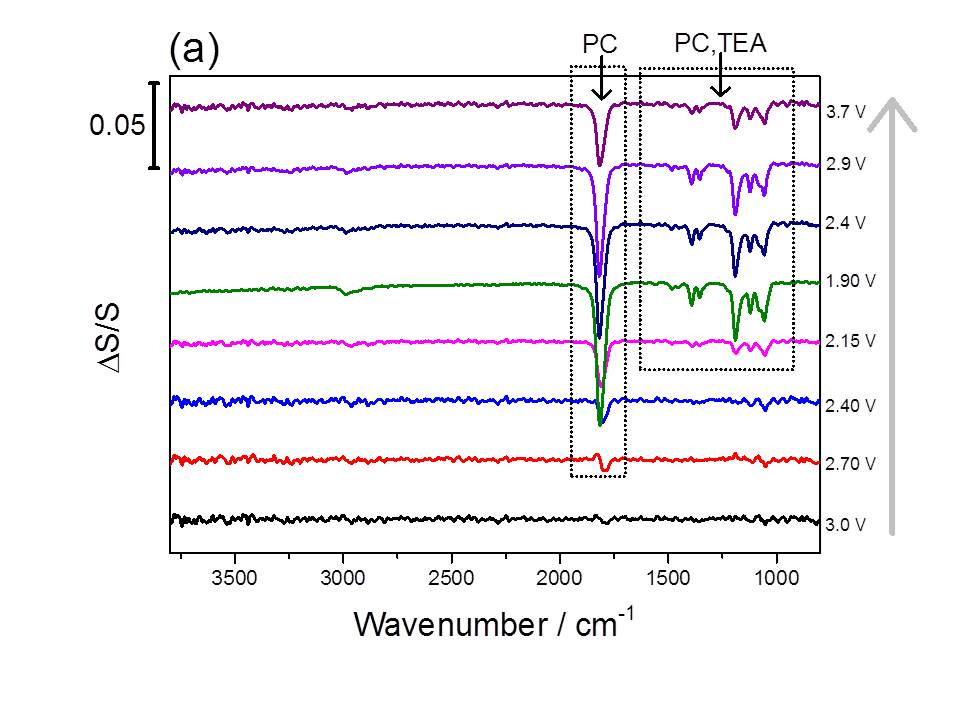 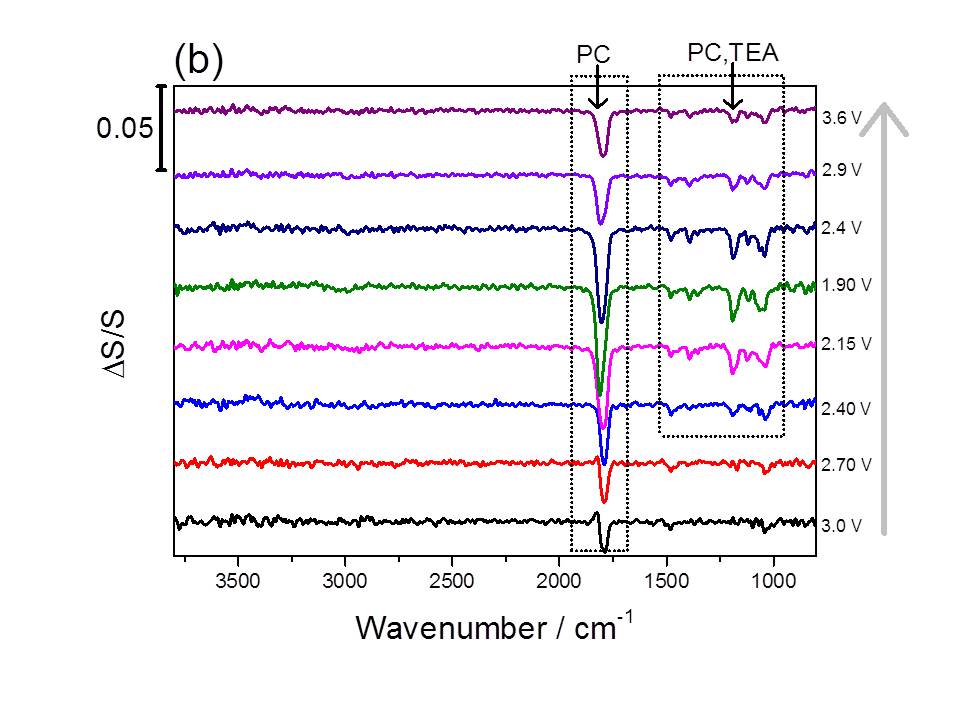 Supplementary figure S1: Expanded view of the SEIRA spectra shown in Figure 3, extending to higher wavenumbers. (a) Deoxygenated 0.1 M TEAClO4/PC (b) oxygen saturated 0.1 M TEAClO4/PC. 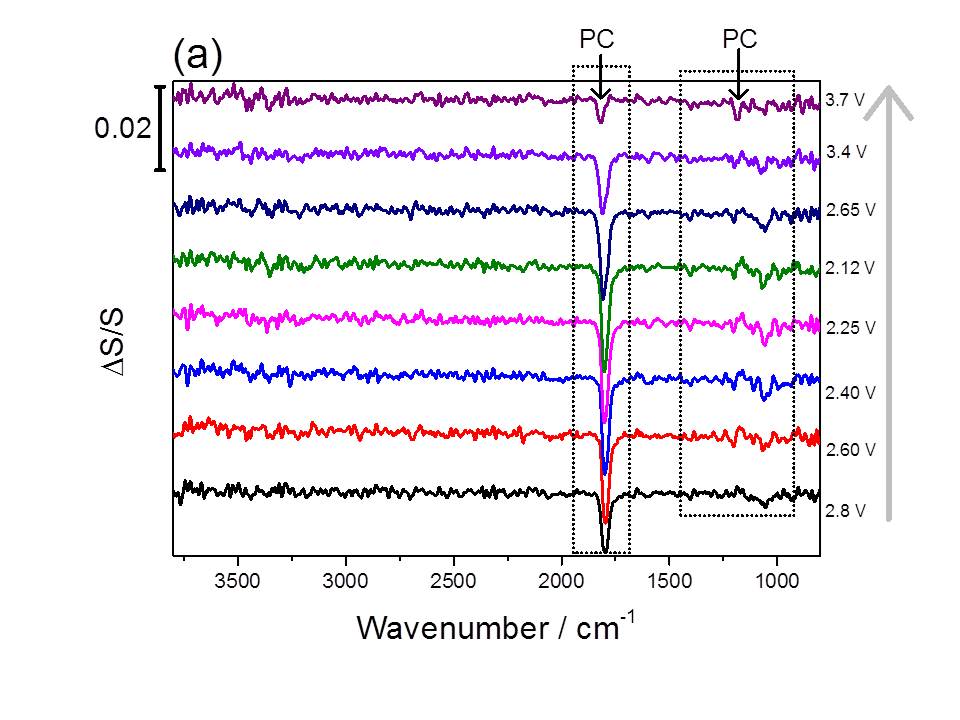 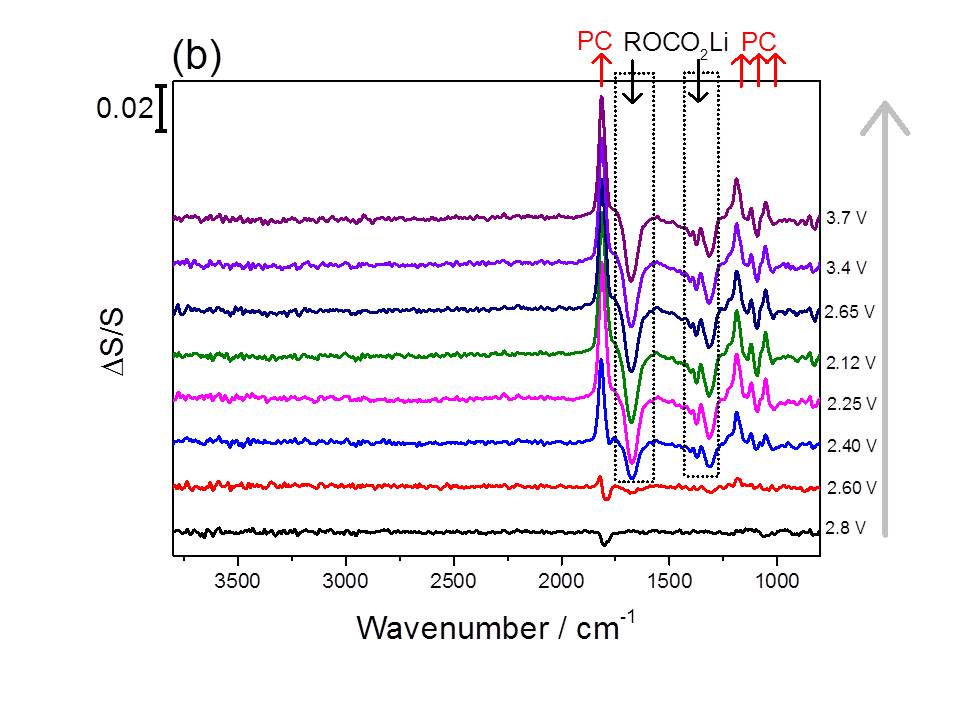 Supplementary figure S2: Expanded view of the SEIRA spectra shown in Figure 5, extending to higher wavenumbers (a) Deoxygenated 0.1 M LiClO4/PC (b) oxygen saturated 0.1 M LiClO4/PC. 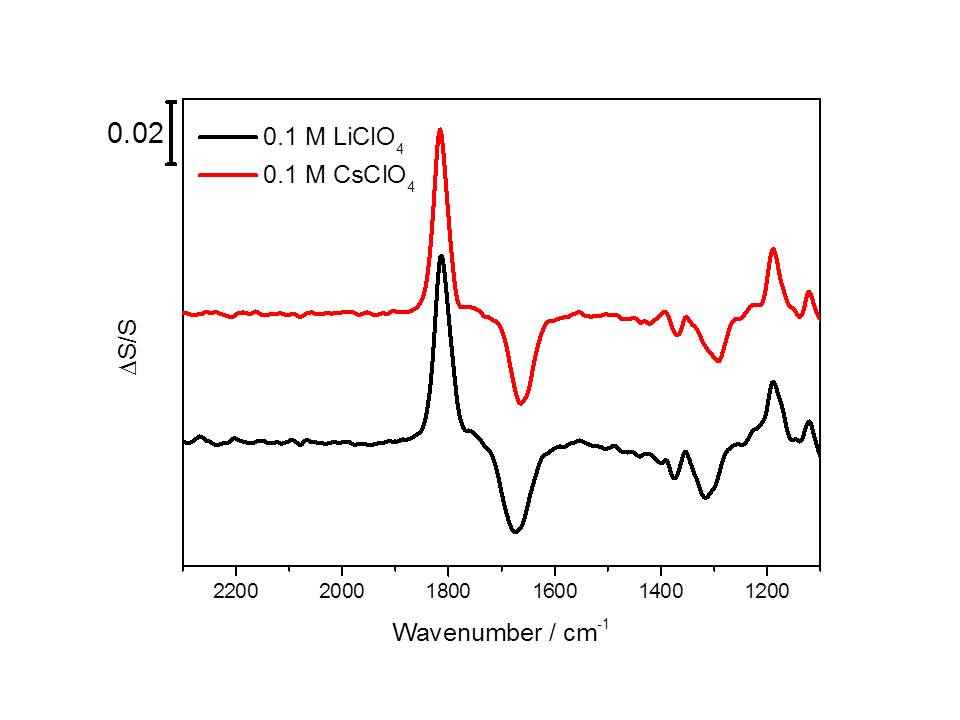 Supplementary figure S3: SEIRA spectra corresponding to PC ring opening in 0.1 M LiClO4, PC as well as 0.1M CsClO4, PC 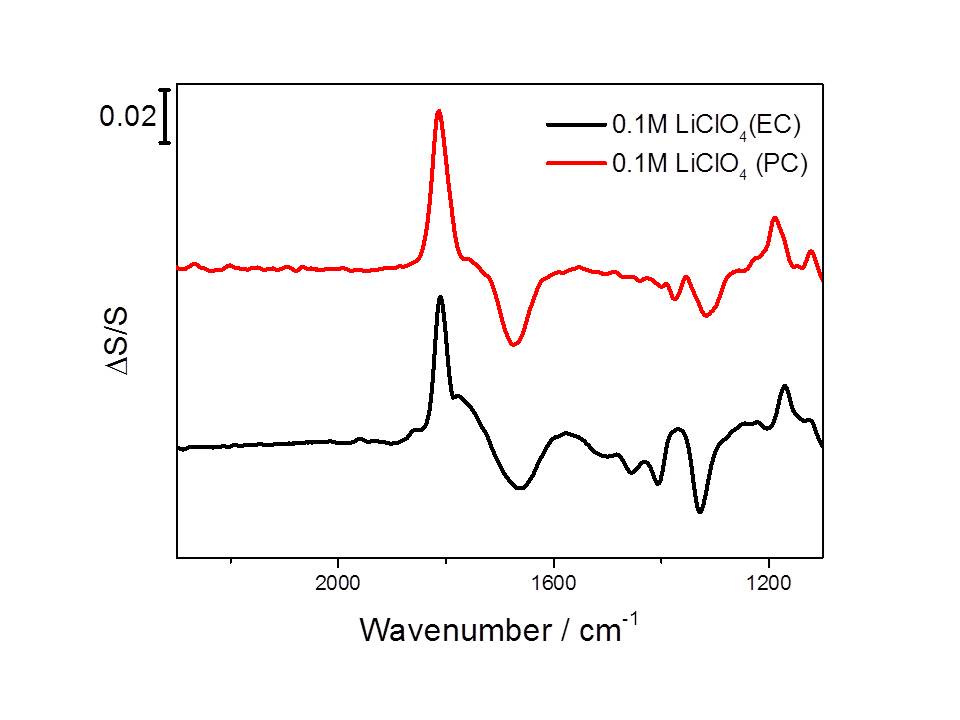 Supplementary figure S4: SEIRA spectra recorded for Au thin film electrode in oxygenated 0.1 M LiClO4/PC compare to 0.1 M LiClO4/EC. The downward peak around 1670 cm-1 corresponds to the ring opened species were observed in both cases. SEIRA of EC/LiClO4 was carried out at 40oC (above the melting point of EC).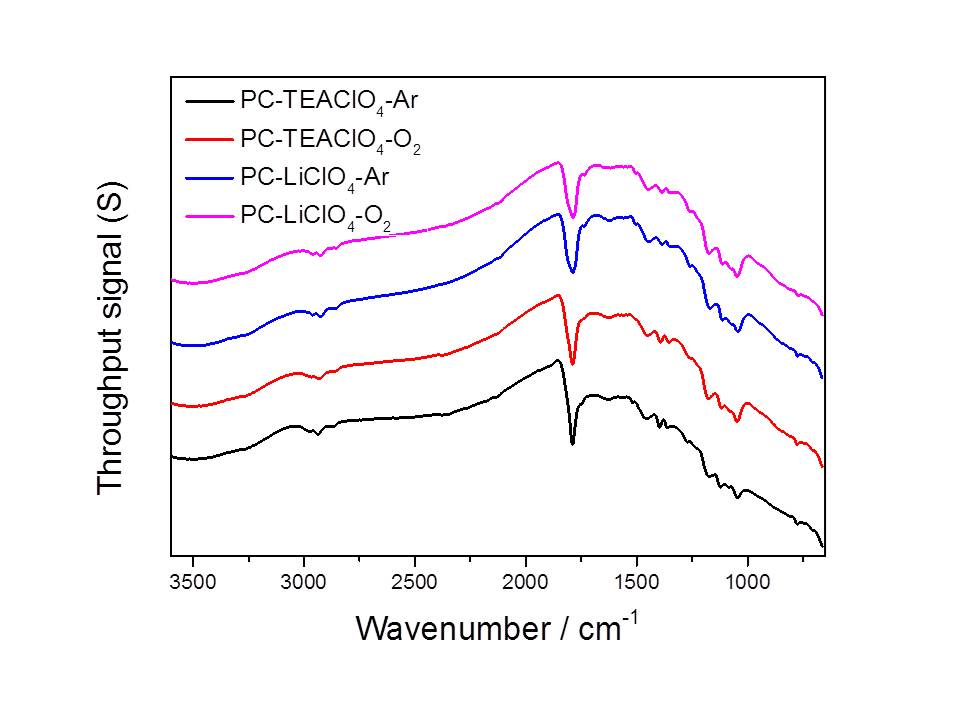 Supplementary figure S5: The original spectra at open circuit potential of PC-TEAClO4 and of PC-LiClO4 systems.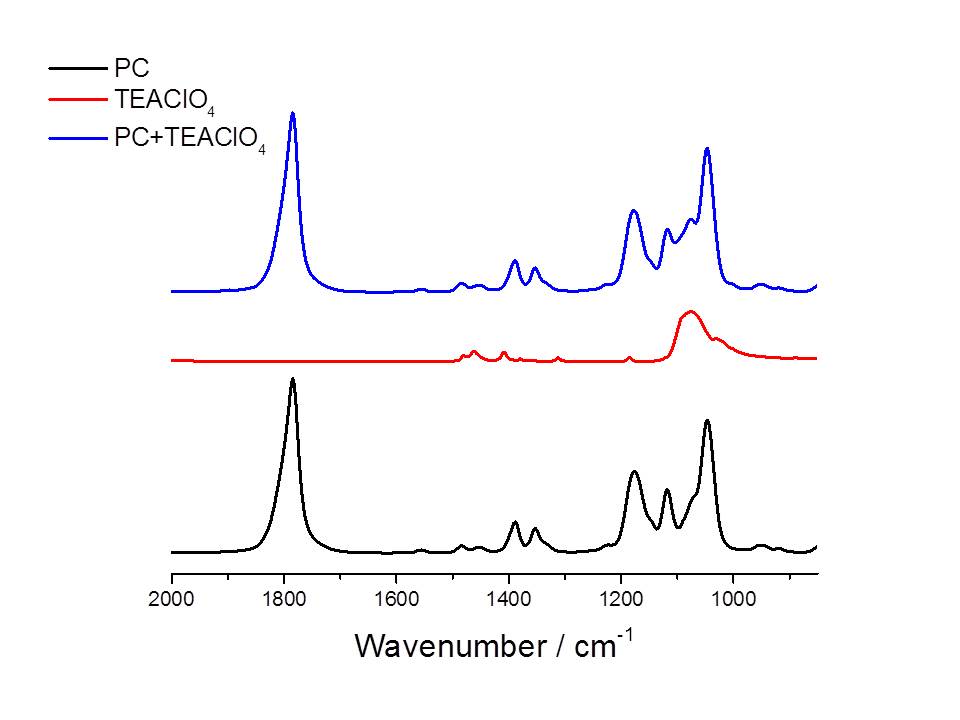 Supplementary figure S6: Standard ATR spectra of PC, TEAClO4 and PC+ 1M TEAClO4.Supplementary Table S1: Band assignment for solvents, salts, model reaction products and main SEIRA bands from graphs presented in the paper.* stretching, twisting, scissoring, bending,s= symmetric stretching, as= asymmetric stretching, =waggingThe band assignments were on the basis of [1]-[8]Supplementary figure S7: (a) Cyclic Voltammogram for the reduction of oxygen in 0.1 M LiClO4/ dimethyl sulfoxide at 0.1 V/s scan rate. (b) Standard ATR spectrum of DMSO. (c) In situ SEIRA spectra obtained on a Au thin film electrode formed on a silicon prism, at representative potentials.Unlike oxygenated PC/LiClO4 or EC/LiClO4 electrolytes, no new downward band can be seen in oxygenated DMSO/LiClO4, suggesting superior stability of DMSO solvent in Li-O2 environment.Table S2 Coordinates of reactants, transition states and products for data shown in Figure 7PC Li Reactants6        1.752037000     -0.011479000      0.2322700008        1.139614000      0.931867000     -0.4991340006       -0.336000000      0.630212000     -0.5794720006       -0.433231000     -0.703850000      0.1646740008        0.979478000     -0.954890000      0.6239050001       -0.847984000      1.433514000     -0.0576400001       -0.569461000      0.566822000     -1.6371370001       -1.007687000     -0.582568000      1.0780560008        2.950380000      0.132884000      0.4481110006       -0.856013000     -1.891374000     -0.6596080001       -0.230859000     -1.990477000     -1.5510520001       -1.893555000     -1.733567000     -0.9528250001       -0.781628000     -2.807319000     -0.0728820008       -2.726374000      0.358210000     -0.2042530008       -2.669468000      1.132259000      0.8462130003        2.873562000      1.795759000     -0.404875000PC Li TS6        1.737424000     -0.001267000      0.2246360008        1.156435000      0.910876000     -0.5407070006       -0.440844000      0.645503000     -0.5226330006       -0.451790000     -0.692784000      0.2060960008        0.941812000     -0.902514000      0.6917780001       -0.795679000      1.496941000      0.0437370001       -0.662415000      0.633250000     -1.5811920001       -1.053651000     -0.612426000      1.1067670008        2.947619000      0.085204000      0.4289880006       -0.817780000     -1.878125000     -0.6531740001       -0.170840000     -1.934166000     -1.5329150001       -1.853376000     -1.757217000     -0.9704140001       -0.718288000     -2.803260000     -0.0850540008       -2.616506000      0.419266000     -0.3135470008       -2.784296000      1.024530000      0.8229530003        2.924403000      1.671747000     -0.551118000PC Li Products6        1.724814000      0.075019000      0.1324670008        1.527510000      0.421587000     -1.0700240006       -1.144426000      0.720387000     -0.2929600006       -0.582051000     -0.572119000      0.2991680008        0.709801000     -0.369333000      0.8880540001       -0.926525000      1.572310000      0.3529260001       -0.802537000      0.899275000     -1.3085840001       -1.202776000     -0.810269000      1.1649440008        2.851176000      0.139701000      0.6748000006       -0.596033000     -1.729844000     -0.6827110001        0.024574000     -1.506436000     -1.5505700001       -1.621101000     -1.905156000     -1.0165630001       -0.230678000     -2.636169000     -0.1979890008       -2.580025000      0.593962000     -0.4003100008       -3.161813000      0.635876000      0.7599720003        3.351750000      0.776332000     -0.978570000PC TEA Reactants6       -1.766539000      0.953668000      0.7474040008       -2.817120000      0.377064000      1.3110090006       -3.635865000     -0.237869000      0.3048100006       -2.979298000      0.179615000     -1.0224070008       -1.858611000      0.983708000     -0.5828210001       -3.596196000     -1.315757000      0.4384290001       -4.647876000      0.154884000      0.4203190001       -2.574855000     -0.705647000     -1.5147110008       -0.847316000      1.440768000      1.3542460006       -3.861836000      1.012494000     -1.9251200001       -4.236750000      1.893030000     -1.3972630001       -4.713431000      0.412364000     -2.2536410001       -3.312668000      1.338726000     -2.8096550008       -1.882825000     -2.600869000     -0.7908840008       -1.307408000     -1.886803000      0.1522460007        2.149895000     -0.038914000      0.3061990006        3.547163000     -0.469307000     -0.0493500001        4.085546000      0.435518000     -0.3306730001        3.988422000     -0.841319000      0.8753110006        3.675322000     -1.509544000     -1.1489750001        3.427634000     -1.102751000     -2.1277900001        3.061543000     -2.391403000     -0.9644380001        4.718430000     -1.829556000     -1.1796000006        1.303487000     -1.202474000      0.7961110001        1.142432000     -1.871234000     -0.0431350001        0.329220000     -0.777801000      1.0267130006        1.863586000     -1.968444000      1.9786000001        1.124129000     -2.738811000      2.2035770001        1.981701000     -1.357970000      2.8744100001        2.807016000     -2.472188000      1.7564690006        2.247976000      0.971279000      1.4378400001        2.888073000      0.516069000      2.1928920001        1.237043000      1.066578000      1.8328690006        2.781965000      2.341583000      1.0509410001        2.859344000      2.925791000      1.9693490001        2.101396000      2.873317000      0.3875770001        3.775663000      2.312806000      0.6012080006        1.435780000      0.625568000     -0.8703790001        2.197641000      1.229474000     -1.3683000001        0.698801000      1.289634000     -0.4173130006        0.709925000     -0.289116000     -1.8468290001       -0.128722000     -0.798500000     -1.3699140001        1.350567000     -1.024117000     -2.3304540001        0.300872000      0.362554000     -2.622343000PC TEA TS6       -0.777197000     -1.822743000     -1.2023170008       -1.564996000     -1.139885000     -1.9426050006       -2.262853000      0.144368000     -0.8948950006       -2.064301000     -0.680989000      0.3624480008       -0.944533000     -1.553597000      0.1370200001       -1.520292000      0.867028000     -1.2010660001       -3.214181000      0.144156000     -1.4058690001       -1.766146000     -0.027495000      1.1805470008        0.110143000     -2.587575000     -1.5276400006       -3.301938000     -1.482394000      0.7150450001       -3.583380000     -2.129440000     -0.1192940001       -4.123825000     -0.796371000      0.9281390001       -3.115638000     -2.100498000      1.5939320008       -2.917904000      1.683587000      0.1611690008       -1.873081000      2.198658000      0.7220680007        2.212512000      0.327225000     -0.2882760006        3.566941000      0.977946000     -0.1737780001        4.271625000      0.291222000     -0.6413570001        3.524581000      1.877338000     -0.7873060006        4.032818000      1.312804000      1.2321640001        4.207190000      0.418753000      1.8298360001        3.341330000      1.969348000      1.7608760001        4.984220000      1.840394000      1.1456670006        1.109164000      1.258081000      0.1869970001        1.308683000      1.479499000      1.2327210001        0.191310000      0.674830000      0.1544210006        0.944674000      2.544517000     -0.6001620001        0.103303000      3.067063000     -0.1417120001        0.678106000      2.370141000     -1.6429890001        1.823282000      3.191066000     -0.5539530006        1.975079000      0.019536000     -1.7618950001        2.203845000      0.940884000     -2.2966770001        0.908168000     -0.182421000     -1.8652810006        2.774359000     -1.141535000     -2.3286200001        2.536520000     -1.193460000     -3.3923780001        2.470494000     -2.092663000     -1.8962470001        3.853727000     -1.006287000     -2.2407280006        2.158309000     -0.982496000      0.4993060001        3.162458000     -1.405454000      0.4305980001        1.475142000     -1.637296000     -0.0417050006        1.688687000     -0.890305000      1.9431530001        0.630778000     -0.637593000      1.9962000001        2.260651000     -0.199893000      2.5615030001        1.797612000     -1.890940000      2.365735000PC TEA Products6       -1.482765000      1.892108000      0.3420000008       -2.505518000      1.932738000      1.0159610006       -2.820843000     -0.706771000      0.7409880006       -2.476878000     -0.124377000     -0.6400290008       -1.383647000      0.772705000     -0.5782930001       -1.997252000     -0.583532000      1.4445540001       -3.734045000     -0.298685000      1.1659500001       -2.093634000     -0.964317000     -1.2318860008       -0.459841000      2.583859000      0.2994710006       -3.690176000      0.465064000     -1.3428940001       -4.080443000      1.304119000     -0.7672750001       -4.467626000     -0.297152000     -1.4449500001       -3.409945000      0.811361000     -2.3389960008       -3.070139000     -2.135342000      0.6221880008       -1.982190000     -2.792873000      0.3699220007        1.975025000     -0.075891000      0.1194660006        3.402534000     -0.552661000      0.1357880001        4.017931000      0.344045000      0.1953440001        3.531526000     -1.101702000      1.0683280006        3.844917000     -1.397116000     -1.0465020001        3.854905000     -0.826211000     -1.9741330001        3.233338000     -2.289699000     -1.1819670001        4.866974000     -1.726545000     -0.8515800006        0.997960000     -1.233194000      0.2020880001        1.177080000     -1.860395000     -0.6685750001        0.015453000     -0.777052000      0.0863220006        1.068861000     -2.065110000      1.4706820001        0.319978000     -2.851384000      1.3665700001        0.811864000     -1.493944000      2.3626530001        2.038015000     -2.545557000      1.6181960006        1.769120000      0.807409000      1.3451240001        2.154446000      0.236559000      2.1899570001        0.691332000      0.935937000      1.4419350006        2.413210000      2.181178000      1.2769780001        2.248890000      2.650275000      2.2485380001        1.916868000      2.809838000      0.5405650001        3.490823000      2.153473000      1.1047400006        1.673214000      0.759690000     -1.1276490001        2.597605000      1.300056000     -1.3415040001        0.902332000      1.473169000     -0.8229520006        1.172487000      0.001466000     -2.3471570001        0.160106000     -0.364301000     -2.1830730001        1.813317000     -0.816465000     -2.6746290001        1.117777000      0.729552000     -3.158908000References[1]	S. A. Freunberger, Y. Chen, Z. Peng, J. M. Griffin, L. J. Hardwick, F. Bardé, P. Novák, and P. G. Bruce, “Reactions in the Rechargeable Lithium–O2 Battery with Alkyl Carbonate Electrolytes,” J. Am. Chem. Soc., vol. 133, no. 20, pp. 8040–8047, May 2011.[2]	A. M. Haregewoin, E. G. Leggesse, J.-C. Jiang, F.-M. Wang, B.-J. Hwang, and S. D. Lin, “A combined experimental and theoretical study of surface film formation: Effect of oxygen on the reduction mechanism of propylene carbonate,” J. Power Sources, vol. 244, pp. 318–327, Dec. 2013.[3]	W. H. J. de Beer and A. M. Heyns, “The i.r. and Raman spectra of tetraethylammonium hexafluoroantimonate (C2H5)4NSbF6,” Spectrochim. Acta Part A Mol. Spectrosc., vol. 37, no. 12, pp. 1099–1107, Jan. 1981.[4]	D. Aurbach, “In situ FTIR Spectroelectrochemical Studies of Surface Films Formed on Li and Nonactive Electrodes at Low Potentials in Li Salt Solutions Containing CO2,” J. Electrochem. Soc., vol. 140, no. 11, p. L155, Nov. 1993.[5]	Y. Ikezawa and T. Ariga, “In situ FTIR spectra at the Cu electrode/propylene carbonate solution interface,” Electrochim. Acta, vol. 52, no. 7, pp. 2710–2715, Feb. 2007.[6]	S.-I. Pyun, “In-situ spectroelectrochemical analysis of the passivating surface film formed on a carbon film electrode as a function of the water content in 1 M LiPF 6 -EC/DEC solution,”  J. Anal. Chem., vol. 363, no. 1, pp. 38–45, Jan. 1999.[7]	T. Zeegers-Huyskens and G. Bator, “Fourier transform infrared and Fourier transform Raman investigation of alkylammonium hexachloroantimonates,” Vib. Spectrosc., vol. 13, no. 1, pp. 41–49, Dec. 1996. [8]	M. Y. Skripkin,P. Lindqvist-Reis,A. Abbasi,J. Mink,I. Persson and M. Sandstrom, “Vibrational spectroscopic force field studies of dimethyl sulfoxide and hexakis(dimethyl sulfoxide)scandium(iii) iodide, and crystal and solution structure of the hexakis(dimethyl sulfoxide)scandium(iii) ion,” Dalton Trans., no. 23, pp. 1477-9226.Page NumberFigure S1SEIRA spectra of 0.1 M TEAClO4/PC(a) Deoxygenated(b) OxygenatedS3Figure S2SEIRA spectra of 0.1 M LiClO4/PC(a) Deoxygenated(b) OxygenatedS4Figure S3SEIRA spectra comparing LiClO4/PC and CsClO4/PCS5Figure S4SEIRA spectra comparing LiClO4/PC and LiClO4/ECS6Figure S5Throughput spectra of TEAClO4/PC and of  LiClO4/PC at OCVS7Figure S6Standard ATR spectra of PC, TEAClO4 and PC+ 1M TEAClO4S8Table S1IR band assignmentsS9Figure S7Cyclic Voltammogram of oxygenated 0.1 M LiClO4/DMSOATR spectrum of DMSOSEIRA spectra of oxygenated 0.1 M LiClO4/DMSOS10Table S2Coordinates of reactants, transition states and products for data shown in Figure 7S11ReferencesS16Band PositionsAssignmentsPropylene Carbonate1787C═O)Propylene Carbonate15561484145213891353CH2) + CCCH2), −CH2) Ring,CH2)Propylene Carbonate1118s(CH2−CH−CH3)Propylene Carbonate1176, 10751046s(C−O−C) +as(O−C−O), s(C−O) s(C−CH3)Tetraethylammonium Perchlorate1482, 1463, 1408, 1380, 1312CH2)Cas(CsCCH2)Tetraethylammonium Perchlorate1185C-C-NTetraethylammonium Perchlorate1077ClO4)Lithium Propyl Dicarbonate1660C═O)Lithium Propyl Dicarbonate1506145413801314s(C−CH3)CsCCH2)Lithium Triethoxy Dicarbonate1680C═O)Lithium Triethoxy Dicarbonate1478, 1424, 1342CH2) + CCH2), −CH2)Reaction product in PC-LiClO4 at 2.12 V 1676C═O)Reaction product in PC-LiClO4 at 2.12 V 1401, 1375, 1315CH2) + −CH2), CH2)Dimethyl sulfoxide2994, 29121437, 1406, 1309asCsCaCa’CsCReaction product in DMSO-LiClO4 at 2 V1443, 1306, 1290aCsCC         (a)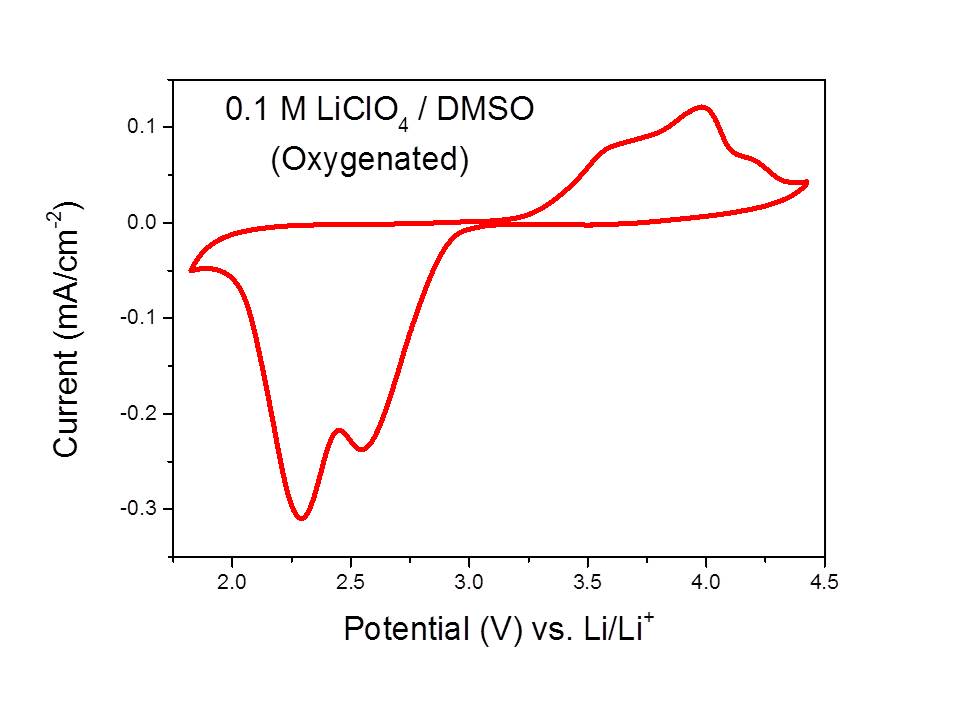         (b)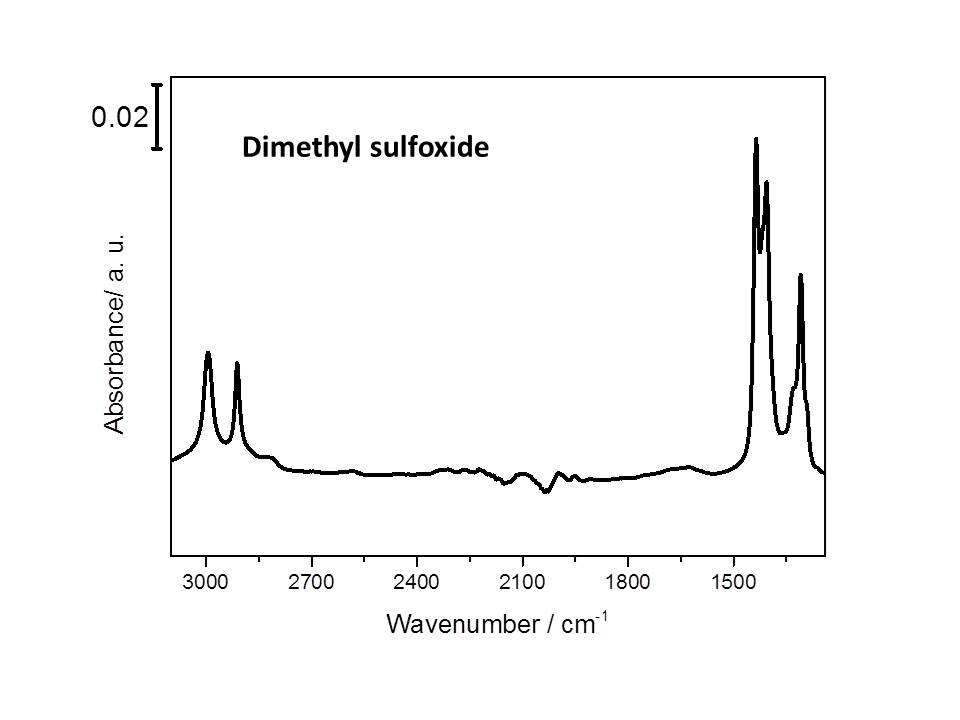          (a)       (c)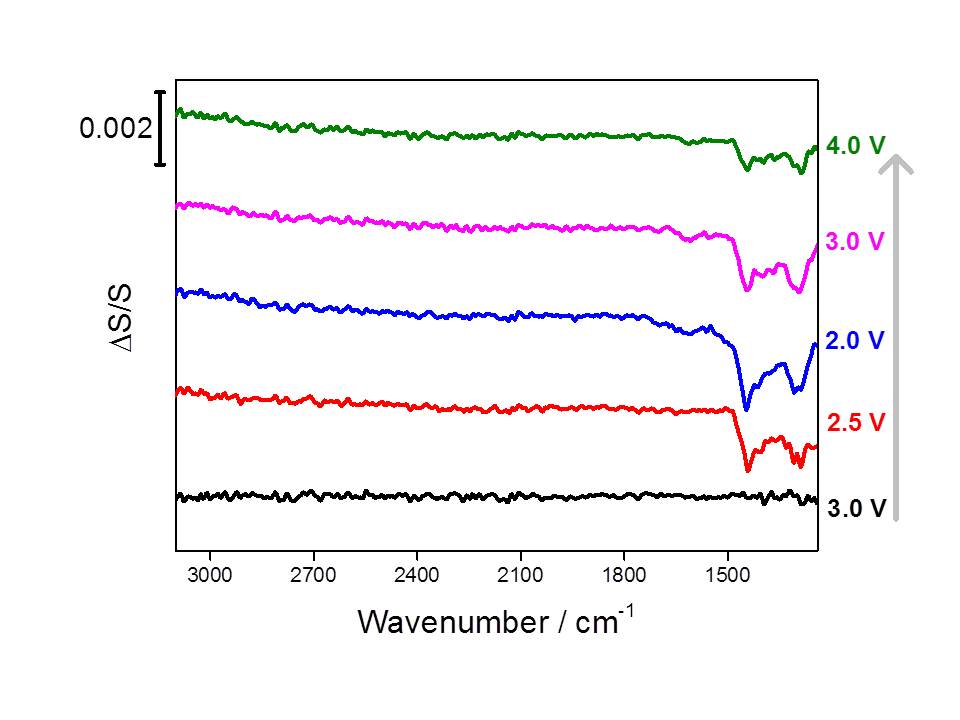 